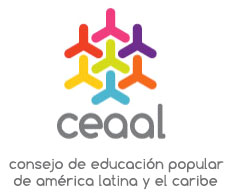 REIVENTEMOS NUESTRO CEAAL COMO MOVIMIENTO DE EDUCADORAS Y EDUCADORES POPULARESPARA EL SIGLO XXIPROCESO ELECTIVO DEL CEAAL CICLO 2016 – 2020.Colectivo Mexicano del CEAALAbril y Mayo del 2016.Desde el Colectivo Mexicano del CEAAL, consideramos que el proceso de cambio y reconfiguración que inició en Cochabamba en el 2008 debe continuar y profundizarse de cara a la nueva situación Latinoamericana y Caribeña, lo cual implica actualizar nuestra lectura de los desafíos regionales y nuestra propuesta política programática con el fin de responder a nuevos y más complejos desafíos y también repensar las estructuras organizativas actuales y la estrategia financiera que sustente nuestra acción y operación como CEAAL. Por ello estamos invitándonos a debatir crítica y propositivamente en torno a las opciones y acciones estratégicas así como a las estructuras que hemos construido desde el CEAAL en sus más de treinta años de vida. Esta reflexión debe ser orientada principalmente por una lectura crítica del contexto que vivimos desde nuestro compromiso con los sectores populares, y que señale los horizontes que queremos construir para definir las rutas necesarias y posibles, reforzando lo que hemos avanzado en este último tiempo y corrigiendo lo que no hemos logrado aún sacar adelante.NUESTRA PROPUESTA.Es necesario repensar los énfasis estratégicos, así como las formas en que nos organizamos para esta nueva etapa.Es necesario que el CEAAL una su acción socio política cotidiana y estratégica a la de los Movimientos y Organizaciones Sociales desde su diversidad, complejidad y especificidad, pues cada país – región, vive una dinámica particular, en el marco de contextos comunes, los cuales debemos comprender para actuar de forma estratégica, con el objetivo de contribuir a construir los contrapesos necesarios al poder dominante y opresor. Leonardo Boff, nos recuerda que la educación popular es una apuesta política por los pobres y uno de esos grandes pobres es la madre tierra; es necesario hacer la revolución de la ternura y tener en cuenta que la raza humana está en peligro de extinción; esta realidad nos interpela, no nos podemos quedar con los brazos cruzados, debemos hacerle frente al sistema de muerte que nos quieren imponer.El momento actual nos exige tener muy clara nuestra postura política. Reconocemos que tenemos un enemigo en común: el sistema capitalista, neocolonial y patriarcal, en el que, a las grandes corporaciones, con gobiernos neoliberales y los medios de comunicación hegemónicos (asociados a los capitales concentrados) no les importa a costa de qué se logre la acumulación. Se despoja a las mujeres de sus cuerpos; a los pueblos originarios, campesinos e indígenas y a los habitantes de las ciudades se les despoja de sus territorios; a la juventud se les despoja de su vida, de su identidad creativa y de sus sueños; a las madres se les despoja de la esperanza de volver a ver sus hijos e hijas. A los estudiantes, maestras y maestros, se les reprime, se les desaparece. La lógica del lucro, el individualismo, la discriminación, la intolerancia, la indiferencia, la exclusión, el exterminio, la corrupción y la devastación de nuestros recursos impera en las políticas dominantes. Estamos viviendo una crisis civilizatoria que es necesario frenar.El CEAAL, al ser un movimiento de educadores y educadoras populares con presencia en 21 países, puede ser esa fuerza que acompañe la consigna de muchos pueblos originarios y movimientos sociales, la posibilidad de construir “otros mundos posibles”. Como CEAAL es necesario aprovechar esta ventaja estratégica, contribuir a que alcen su voz quienes no la tienen, aprovechar nuestro acumulado histórico para hacerle frente al sistema de muerte y proponer vida, alegría, esperanza, ternura, solidaridad. Los procesos de Educación Popular son procesos de construcción de las personas como sujetos de transformación y de creación, basados en una propuesta ética, política y pedagógica emancipadora, cuya vigencia y sentido paradigmático es ahora tal vez más importante que nunca antes.Lo más importante en este momento es dinamizar al CEAAL para que se siga avanzando en la línea de consolidarse como un Movimiento de Educación Popular y en un Movimiento de Educadoras y Educadores Populares, con presencia en todos los campos posibles.Esto significa para el CEAAL, en:Lo político - programático:Darle más fuerza a la formación política de tal forma que podamos contribuir a construir contrapesos y las estrategias necesarias para hacerle frente a las actuales condiciones del contexto latinoamericano y teniendo en cuenta las particularidades de los distintos contextos nacionales, que nos permitan consolidarnos en un movimiento latinoamericano y caribeño de educación popular. En esta estrategia formativa, se deberán integrar como contenidos las reflexiones que se vienen dando en el nuevo pensamiento latinoamericano desde experiencias renovadoras y transformadoras: feminismo comunitario, buen vivir, decolonialidad, defensa de los territorios, identidad latinoamericana, entre otros más.Clarificar nuestra postura política ante los desafíos del contexto y vincularnos con una estrategia participativa de alianzas a otros movimientos y organizaciones sociales y políticos, formando parte de un esfuerzo colectivo mayor que aporte a la construcción de una nueva hegemonía social, política, cultural y moral.Impulsar procesos de sistematización colectiva que nos permitan construir y aportar nuevos conocimientos y teorizaciones, a partir de las prácticas sociales de los planteamientos alternativos latinoamericanos, que orienten y nutran la construcción de sujetos de cambio, de nuevos paradigmas ético-políticos y de opciones estratégicas para la acción transformadora hoy, que respondan a la realidad que vivimos actualmente en nuestra región y el mundo.En lo orgánico:Crear las condiciones necesarias y dar pasos para funcionar como una Coordinación Latinoamericana y del Caribe representativa, flexible y diversa, pero articulada. Construir una estructura flexible que se adapte a esta lógica, crear Grupos de Trabajo que respondan a propuestas y proyectos de articulación, organizando proyectos bi - tri nacionales (o más) o multi - regionales que junten esfuerzos concretos ante problemáticas concretas y que existan mientras esas propuestas y proyectos se llevan a cabo, con dinamismo, no recargando una estructura permanente que puede quedar vacía.Reorganizar la membresía de tal forma que participen efectivamente quienes estén comprometidos con estos procesos y propuestas, cuidar que no se tenga simplemente una afiliación de papel, sino efectivamente participativa y además, que se abra a personas individuales, grupos e iniciativas, en y desde la acción conjunta.Impulsar iniciativas surgidas de los colectivos nacionales y/o regionales priorizando las miradas y perspectivas surgidas de los mismos.Impulsar fuertemente una línea que priorice realmente el trabajo con la juventud, con las mujeres y con los pueblos originarios y comunidades indígenas. Que se vincule estrechamente con dinámicas y movimientos juveniles, de mujeres e indígenas de la región.En lo financiero:Conformar un equipo para la gestión financiera que trabaje con prioridad y urgencia.Llevar adelante una estrategia de financiamiento, desconcentrada pero articulada y co-responsable, que posibilite contar con recursos para los proyectos comunes y ello fortalezca también los recursos de las afiliadas, siguiendo las orientaciones y procedimientos acordados en la Asamblea Intermedia de Quito 2014.Poner en práctica las propuestas que emanan de la economía solidaria. Es muy importante que podamos visualizar otras formas de relacionarnos económicamente. La importancia de  practicar el trueque, la solidaridad. Propiciar la corresponsabilidad entre las organizaciones, países, regiones, grupos de trabajo. Impulsando un proyecto económico político emancipador que abarca varias dimensiones: ecológicas, sociales, culturales y políticas, y la defensa tanto del territorio como del ejercicio de los derechos humanos.Pensar en estrategias de autofinanciamiento, por ejemplo ofreciendo Diplomados, Cursos Virtuales, impulsando circuitos económicos solidarios locales y regionales, cuidando que estén presentes todas las regiones o que se lleve a cabo en las diversas regiones. Que se aborden los contenidos estratégicos definidos.Respecto a la economía solidaria el Movimiento de Economía Social y Solidaria (MESSE), nos recuerda que “Para la construcción de esta nueva sociedad basada en la solidaridad y la convivencia entre los seres humanos y el planeta que sostiene la vida,  se enfatiza que la fuerza es la comunidad, la organización que genera transformaciones políticas que buscan una nueva forma de relaciones más humanas. Se ha planteado como abordaje conceptual, metodológico y estratégico la construcción de los circuitos económicos solidarios (CES) como mecanismos para la generación de una nueva forma de desarrollo de los territorios, que a diferencia de otras formas de pensamiento económico como el crecimiento, el desarrollismo, las cadenas inclusivas que buscan el crecimiento y el desarrollo económico; los CES no solamente se centran en el ámbito económico, sino que intervienen en varias dimensiones: ecológicas, sociales, culturales y políticas, que se basan en principios de la solidaridad, reciprocidad, complementariedad y el cuidado de la vida, buscando satisfacer las necesidades humanas para asegurar la reproducción de la vida”.PARA LA COORDINACIÓN LATINOAMERICANA DEL CEAAL.Proponemos transitar de un Comité Ejecutivo a una Coordinación Latinoamericana y Caribeña en la que estén representadas todas las regiones, para impulsar una dinámica más viva y flexible en los Colectivos, Regiones y Grupos de Trabajo, que nos posibilite actuar efectivamente como Movimiento. Reconocemos que esta propuesta no es posible ponerla en práctica inmediatamente en esta Asamblea, pues los estatutos actuales mandatan elegir a cinco personas, para cinco cargos: Presidencia, Secretaría General, Tesorería, Fiscalía y Co fiscalía,  pero debemos recordar que somos seis regiones vivas y activas: Andina, Brasil, Caribe, Centro América, Cono Sur y México. Necesitamos dar vida a una  Coordinación Latinoamericana y Caribeña representativa y democrática. No se trata de tomar decisiones ligeras para un funcionamiento básico, sino de impulsar, construir y viabilizar, con nuestros recursos e inteligencia colectivos, debates y propuestas desde el interior de las regiones y recoger las enseñanzas desde los movimientos autónomos que se han dado en América Latina, retomar la experiencia zapatista, que nos dicen que “el camino lo vamos haciendo caminando”. Es un momento histórico desafiante en el que tenemos la necesidad y la posibilidad de reinventar las vías posibles para responder a él desde la Educación Popular. Si bien, desde el Colectivo Mexicano del CEAAL, estamos convencidos/as que se debe caminar hacia la construcción de la coordinación Latinoamericana y Caribeña, en la que estén presentes todas las regiones, por ahora nos apegaremos a los estatutos vigentes y al reglamento del CEAAL. Por esta razón presentaremos una planilla, cuya tarea primordial será crear las condiciones para construir dicha coordinación latinoamericana y caribeña, y promover una transición a ella en un periodo inmediato, en el plazo de un año. Se trata por tanto, de contar con un equipo que asuma el mandato que esta Asamblea le dé, orientar política, programática, orgánica y financieramente al CEAAL con los criterios antes dichos y, en particular, movilizar la transición a una nueva estructura organizativa más horizontal, descentralizada, participativa, colectiva y democrática que debemos acordar en esta Asamblea.Al interior del colectivo hicimos una reflexión crítica sobre los perfiles idóneos para ser parte de la planilla que estamos proponiendo, dimos un debate intenso en los meses de Abril y Mayo. Estamos proponiendo a personas que sabemos tienen un alto compromiso con el CEAAL y que por su experiencia darán un empuje certero a la propuesta que hemos planteado líneas arriba.Para el cargo de Presidente del CEAAL, proponemos a Oscar Jara H., Sociólogo y Educador Popular (Perú y Costa Rica), del Centro de Estudios y Publicaciones Alforja (CEP Alforja). Actualmente es el Presidente del CEAAL y nos parece que podrá ser el puente que oriente las tareas del nuevo equipo que se conforme. Él tiene un amplio reconocimiento en América Latina y el Caribe, su compromiso con el CEAAL es alto. Para el cargo de Secretaría General, proponemos a Rosa Elva Zúñiga, Socióloga, Maestra en Ciencias en Desarrollo Rural Regional y Educadora Popular (México), del Instituto Mexicano para el Desarrollo Comunitario (IMDEC). Actualmente es la Enlace de la Región México y Coordinadora del Programa Latinoamericano de Apoyo a la Sistematización (PLAS). Es integrante del Consejo Directivo de IMDEC, ha coordinado espacios de formación metodológica y política con organizaciones civiles y movimientos sociales en México, es una mujer comprometida con los procesos de liberación de América Latina y El Caribe. Su estilo de trabajo desde el CEAAL México ha sido siempre desde la construcción colectiva. Cuenta con el sólido compromiso explícito de su institución y los servicios de su aparato administrativo y comunicativo, para cumplir con las tareas de ser sede de dicha Secretaría o Coordinación General. Para el cargo de Tesorería, proponemos a Marbelis González Mesa, Filósofa y Educadora Popular (Cuba), integrante del Centro de Intercambio y Referencia, Iniciativas Comunitarias (CIERIC). En los últimos cuatro años, fue el Enlace de Cuba, es integrante activa del PLAS. Coordina procesos de formación en la región occidental de Cuba, acompaña procesos comunitarios desde la educación popular y la gestión de proyectos de financiamiento con diversas agencias de cooperación. Para el cargo de Fiscalía, proponemos a Rosa María Goldar, ella es Trabajadora Social, Magister en Ciencia política  y Educadora Popular (Argentina), integrantes de la Asociación Ecuménica del Cuyo y profesora de la Unversidad Nacional del Cuyo, Docente  y Orientadora Social en Centros Educativos de Jóvenes y Adultos. Con una amplia trayectoria con movimientos sociales y universidades de su país, en programas en el ámbito del Mercosur y en el ámbito continental, con vínculos en el ámbito internacional. Para el cargo de Co Fiscalía, proponemos a Raimunda Olivera Silva, Historiadora y Educadora Popular Brasileña, asesora de formación y organización social de la Confederação Nacional dos Trabalhadores na Agricultura (CONTAG) de Brasil, Coordinadora Pedagógica de la Escola Nacional de Formação Político Sindical da Contag (Enfoc).Este equipo que proponemos para la elección de esta Asamblea tendría la finalidad de concretar las propuestas que hemos planteado, y asegurarse de que todas las regiones estén involucradas. Por otro lado, consideramos necesario que se conforme un equipo de apoyo para este proceso de transición, el cual debe ser elegido en el marco de la asamblea en Guadalajara.Por el Colectivo Mexicano del CEAAL.Acciones para el Desarrollo Comunitario A. C.  - AdecoAyuda Mutua A. C. - Jarhuajperakua.Barrio Activo A. C.Centro de Apoyo  a la Educación y al Medio Ambiente - Cep Parras A. C.Centro de Estudios EcuménicosCentro Operacional de Vivienda y Poblamiento - CopeviDinamismo A. C.Fundación Latinoamericana para el Saber y la Economía Popular - FlasepInstituto Mexicano para el Desarrollo Comunitario A. C. - ImdecInvestigación, Organización y Acción Comunitaria Altepetl A. C. - AltepetlMorada Infantil A. C.Salud Arte y Educación A. C.